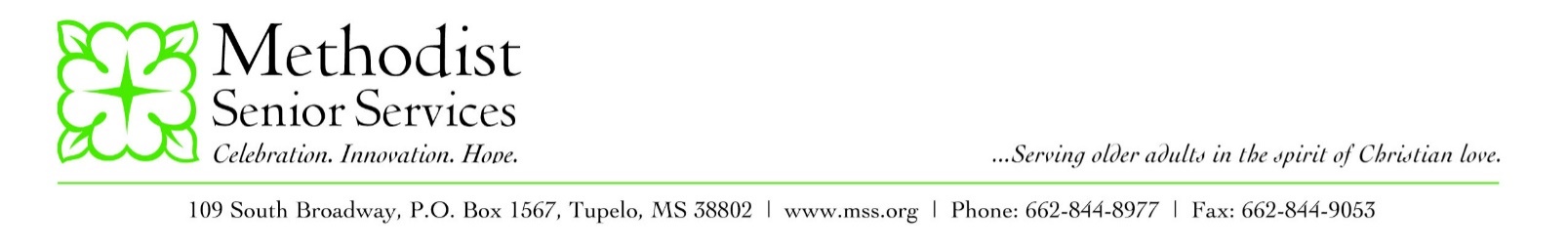 Hello Friends! This is your Martha Coker COVID-19 Update for January 4, 2021.We are saddened to inform you that an elder from the Martha Coker Green House Homes has died from complications of the COVID-19 virus. All elders and employees will be tested tomorrow.  All employees will be tested again at the end of the week.We have notified public health officials and are following all recommendations provided by CMS and the Mississippi State Department of Health. Please note that the MSDH defines an outbreak in long-term care facilities as a single positive case among elders or employees.  Mississippi’s numbers are currently extremely high. It is critical that we all remain vigilant in order to protect the elders and our employees. With that in mind, we want to remind everyone to take every measure possible to slow the spread of this virus. Please continue to practice social distancing, wear a mask, perform good hand sanitation, refrain from group gatherings of any size and whenever possible, avoid being out in the general public. Please do your part to help slow the spread of the virus.If you have any questions, please feel free to contact the Martha Coker office at (662) 746-4621. Bless you and be safe!